-------------------------------------------------------------------------------------------------------------------------輝能科技-面試人員資料表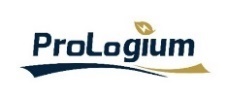 中文姓名： 中文姓名： 應聘職務： 應聘職務： 應聘職務： 應聘職務： 應聘職務： 應聘職務： 應聘職務： 英文姓名：英文姓名：聯絡電話：聯絡電話：聯絡電話：E – mail：E – mail：E – mail：E – mail：有興趣的職缺/職務：有興趣的職缺/職務：有興趣的職缺/職務：有興趣的職缺/職務：有興趣的職缺/職務：居住地：居住地：居住地：居住地：目前狀況：大一 大二 大三 大四 碩一 碩二目前狀況：大一 大二 大三 大四 碩一 碩二目前狀況：大一 大二 大三 大四 碩一 碩二目前狀況：大一 大二 大三 大四 碩一 碩二目前狀況：大一 大二 大三 大四 碩一 碩二目前狀況：大一 大二 大三 大四 碩一 碩二目前狀況：大一 大二 大三 大四 碩一 碩二目前狀況：大一 大二 大三 大四 碩一 碩二目前狀況：大一 大二 大三 大四 碩一 碩二學歷學歷學歷學歷學歷學歷學歷學歷學歷學校學校學校科系科系科系入學年月畢業年月畢(肄)業最高希望待遇： 希望待遇： 希望待遇： 希望待遇： 預定可報到日：預定可報到日：預定可報到日：預定可報到日：預定可報到日：輝能公司聲明事項：1、本公司將依個人資料保護法之規定妥善運用、保管、處理所有應徵者資料。2、應徵者對應徵資訊之所有陳述如有虛偽不實，將足以構成終止聘僱合約之事由。輝能公司聲明事項：1、本公司將依個人資料保護法之規定妥善運用、保管、處理所有應徵者資料。2、應徵者對應徵資訊之所有陳述如有虛偽不實，將足以構成終止聘僱合約之事由。輝能公司聲明事項：1、本公司將依個人資料保護法之規定妥善運用、保管、處理所有應徵者資料。2、應徵者對應徵資訊之所有陳述如有虛偽不實，將足以構成終止聘僱合約之事由。輝能公司聲明事項：1、本公司將依個人資料保護法之規定妥善運用、保管、處理所有應徵者資料。2、應徵者對應徵資訊之所有陳述如有虛偽不實，將足以構成終止聘僱合約之事由。輝能公司聲明事項：1、本公司將依個人資料保護法之規定妥善運用、保管、處理所有應徵者資料。2、應徵者對應徵資訊之所有陳述如有虛偽不實，將足以構成終止聘僱合約之事由。輝能公司聲明事項：1、本公司將依個人資料保護法之規定妥善運用、保管、處理所有應徵者資料。2、應徵者對應徵資訊之所有陳述如有虛偽不實，將足以構成終止聘僱合約之事由。輝能公司聲明事項：1、本公司將依個人資料保護法之規定妥善運用、保管、處理所有應徵者資料。2、應徵者對應徵資訊之所有陳述如有虛偽不實，將足以構成終止聘僱合約之事由。輝能公司聲明事項：1、本公司將依個人資料保護法之規定妥善運用、保管、處理所有應徵者資料。2、應徵者對應徵資訊之所有陳述如有虛偽不實，將足以構成終止聘僱合約之事由。輝能公司聲明事項：1、本公司將依個人資料保護法之規定妥善運用、保管、處理所有應徵者資料。2、應徵者對應徵資訊之所有陳述如有虛偽不實，將足以構成終止聘僱合約之事由。本人應徵輝能科技股份有限公司(簡稱「輝能公司」)之職務，茲知悉上列輝能公司聲明事項並同意授權輝能公司與上表所列公司或人員，得就本人現在或過去學經歷等相關人事背景問題之查核與揭露。輝能公司為此得蒐集、處理與利用該查核後所獲取之本人個人資料，作為徵才評估之用。應徵人簽名：                                    日期：   年   月  日本人應徵輝能科技股份有限公司(簡稱「輝能公司」)之職務，茲知悉上列輝能公司聲明事項並同意授權輝能公司與上表所列公司或人員，得就本人現在或過去學經歷等相關人事背景問題之查核與揭露。輝能公司為此得蒐集、處理與利用該查核後所獲取之本人個人資料，作為徵才評估之用。應徵人簽名：                                    日期：   年   月  日本人應徵輝能科技股份有限公司(簡稱「輝能公司」)之職務，茲知悉上列輝能公司聲明事項並同意授權輝能公司與上表所列公司或人員，得就本人現在或過去學經歷等相關人事背景問題之查核與揭露。輝能公司為此得蒐集、處理與利用該查核後所獲取之本人個人資料，作為徵才評估之用。應徵人簽名：                                    日期：   年   月  日本人應徵輝能科技股份有限公司(簡稱「輝能公司」)之職務，茲知悉上列輝能公司聲明事項並同意授權輝能公司與上表所列公司或人員，得就本人現在或過去學經歷等相關人事背景問題之查核與揭露。輝能公司為此得蒐集、處理與利用該查核後所獲取之本人個人資料，作為徵才評估之用。應徵人簽名：                                    日期：   年   月  日本人應徵輝能科技股份有限公司(簡稱「輝能公司」)之職務，茲知悉上列輝能公司聲明事項並同意授權輝能公司與上表所列公司或人員，得就本人現在或過去學經歷等相關人事背景問題之查核與揭露。輝能公司為此得蒐集、處理與利用該查核後所獲取之本人個人資料，作為徵才評估之用。應徵人簽名：                                    日期：   年   月  日本人應徵輝能科技股份有限公司(簡稱「輝能公司」)之職務，茲知悉上列輝能公司聲明事項並同意授權輝能公司與上表所列公司或人員，得就本人現在或過去學經歷等相關人事背景問題之查核與揭露。輝能公司為此得蒐集、處理與利用該查核後所獲取之本人個人資料，作為徵才評估之用。應徵人簽名：                                    日期：   年   月  日本人應徵輝能科技股份有限公司(簡稱「輝能公司」)之職務，茲知悉上列輝能公司聲明事項並同意授權輝能公司與上表所列公司或人員，得就本人現在或過去學經歷等相關人事背景問題之查核與揭露。輝能公司為此得蒐集、處理與利用該查核後所獲取之本人個人資料，作為徵才評估之用。應徵人簽名：                                    日期：   年   月  日本人應徵輝能科技股份有限公司(簡稱「輝能公司」)之職務，茲知悉上列輝能公司聲明事項並同意授權輝能公司與上表所列公司或人員，得就本人現在或過去學經歷等相關人事背景問題之查核與揭露。輝能公司為此得蒐集、處理與利用該查核後所獲取之本人個人資料，作為徵才評估之用。應徵人簽名：                                    日期：   年   月  日本人應徵輝能科技股份有限公司(簡稱「輝能公司」)之職務，茲知悉上列輝能公司聲明事項並同意授權輝能公司與上表所列公司或人員，得就本人現在或過去學經歷等相關人事背景問題之查核與揭露。輝能公司為此得蒐集、處理與利用該查核後所獲取之本人個人資料，作為徵才評估之用。應徵人簽名：                                    日期：   年   月  日中文姓名： 中文姓名： 應聘職務： 應聘職務： 應聘職務： 應聘職務： 應聘職務： 應聘職務： 應聘職務： 英文姓名：英文姓名：聯絡電話：聯絡電話：聯絡電話：E – mail：E – mail：E – mail：E – mail：有興趣的職缺/職務：有興趣的職缺/職務：有興趣的職缺/職務：有興趣的職缺/職務：有興趣的職缺/職務：居住地：居住地：居住地：居住地：目前狀況：大一 大二 大三 大四 碩一 碩二目前狀況：大一 大二 大三 大四 碩一 碩二目前狀況：大一 大二 大三 大四 碩一 碩二目前狀況：大一 大二 大三 大四 碩一 碩二目前狀況：大一 大二 大三 大四 碩一 碩二目前狀況：大一 大二 大三 大四 碩一 碩二目前狀況：大一 大二 大三 大四 碩一 碩二目前狀況：大一 大二 大三 大四 碩一 碩二目前狀況：大一 大二 大三 大四 碩一 碩二學歷學歷學歷學歷學歷學歷學歷學歷學歷學校學校學校科系科系科系入學年月畢業年月畢(肄)業最高希望待遇： 希望待遇： 希望待遇： 希望待遇： 預定可報到日：預定可報到日：預定可報到日：預定可報到日：預定可報到日：輝能公司聲明事項：1、本公司將依個人資料保護法之規定妥善運用、保管、處理所有應徵者資料。2、應徵者對應徵資訊之所有陳述如有虛偽不實，將足以構成終止聘僱合約之事由。輝能公司聲明事項：1、本公司將依個人資料保護法之規定妥善運用、保管、處理所有應徵者資料。2、應徵者對應徵資訊之所有陳述如有虛偽不實，將足以構成終止聘僱合約之事由。輝能公司聲明事項：1、本公司將依個人資料保護法之規定妥善運用、保管、處理所有應徵者資料。2、應徵者對應徵資訊之所有陳述如有虛偽不實，將足以構成終止聘僱合約之事由。輝能公司聲明事項：1、本公司將依個人資料保護法之規定妥善運用、保管、處理所有應徵者資料。2、應徵者對應徵資訊之所有陳述如有虛偽不實，將足以構成終止聘僱合約之事由。輝能公司聲明事項：1、本公司將依個人資料保護法之規定妥善運用、保管、處理所有應徵者資料。2、應徵者對應徵資訊之所有陳述如有虛偽不實，將足以構成終止聘僱合約之事由。輝能公司聲明事項：1、本公司將依個人資料保護法之規定妥善運用、保管、處理所有應徵者資料。2、應徵者對應徵資訊之所有陳述如有虛偽不實，將足以構成終止聘僱合約之事由。輝能公司聲明事項：1、本公司將依個人資料保護法之規定妥善運用、保管、處理所有應徵者資料。2、應徵者對應徵資訊之所有陳述如有虛偽不實，將足以構成終止聘僱合約之事由。輝能公司聲明事項：1、本公司將依個人資料保護法之規定妥善運用、保管、處理所有應徵者資料。2、應徵者對應徵資訊之所有陳述如有虛偽不實，將足以構成終止聘僱合約之事由。輝能公司聲明事項：1、本公司將依個人資料保護法之規定妥善運用、保管、處理所有應徵者資料。2、應徵者對應徵資訊之所有陳述如有虛偽不實，將足以構成終止聘僱合約之事由。本人應徵輝能科技股份有限公司(簡稱「輝能公司」)之職務，茲知悉上列輝能公司聲明事項並同意授權輝能公司與上表所列公司或人員，得就本人現在或過去學經歷等相關人事背景問題之查核與揭露。輝能公司為此得蒐集、處理與利用該查核後所獲取之本人個人資料，作為徵才評估之用。應徵人簽名：                                    日期：   年   月  日本人應徵輝能科技股份有限公司(簡稱「輝能公司」)之職務，茲知悉上列輝能公司聲明事項並同意授權輝能公司與上表所列公司或人員，得就本人現在或過去學經歷等相關人事背景問題之查核與揭露。輝能公司為此得蒐集、處理與利用該查核後所獲取之本人個人資料，作為徵才評估之用。應徵人簽名：                                    日期：   年   月  日本人應徵輝能科技股份有限公司(簡稱「輝能公司」)之職務，茲知悉上列輝能公司聲明事項並同意授權輝能公司與上表所列公司或人員，得就本人現在或過去學經歷等相關人事背景問題之查核與揭露。輝能公司為此得蒐集、處理與利用該查核後所獲取之本人個人資料，作為徵才評估之用。應徵人簽名：                                    日期：   年   月  日本人應徵輝能科技股份有限公司(簡稱「輝能公司」)之職務，茲知悉上列輝能公司聲明事項並同意授權輝能公司與上表所列公司或人員，得就本人現在或過去學經歷等相關人事背景問題之查核與揭露。輝能公司為此得蒐集、處理與利用該查核後所獲取之本人個人資料，作為徵才評估之用。應徵人簽名：                                    日期：   年   月  日本人應徵輝能科技股份有限公司(簡稱「輝能公司」)之職務，茲知悉上列輝能公司聲明事項並同意授權輝能公司與上表所列公司或人員，得就本人現在或過去學經歷等相關人事背景問題之查核與揭露。輝能公司為此得蒐集、處理與利用該查核後所獲取之本人個人資料，作為徵才評估之用。應徵人簽名：                                    日期：   年   月  日本人應徵輝能科技股份有限公司(簡稱「輝能公司」)之職務，茲知悉上列輝能公司聲明事項並同意授權輝能公司與上表所列公司或人員，得就本人現在或過去學經歷等相關人事背景問題之查核與揭露。輝能公司為此得蒐集、處理與利用該查核後所獲取之本人個人資料，作為徵才評估之用。應徵人簽名：                                    日期：   年   月  日本人應徵輝能科技股份有限公司(簡稱「輝能公司」)之職務，茲知悉上列輝能公司聲明事項並同意授權輝能公司與上表所列公司或人員，得就本人現在或過去學經歷等相關人事背景問題之查核與揭露。輝能公司為此得蒐集、處理與利用該查核後所獲取之本人個人資料，作為徵才評估之用。應徵人簽名：                                    日期：   年   月  日本人應徵輝能科技股份有限公司(簡稱「輝能公司」)之職務，茲知悉上列輝能公司聲明事項並同意授權輝能公司與上表所列公司或人員，得就本人現在或過去學經歷等相關人事背景問題之查核與揭露。輝能公司為此得蒐集、處理與利用該查核後所獲取之本人個人資料，作為徵才評估之用。應徵人簽名：                                    日期：   年   月  日本人應徵輝能科技股份有限公司(簡稱「輝能公司」)之職務，茲知悉上列輝能公司聲明事項並同意授權輝能公司與上表所列公司或人員，得就本人現在或過去學經歷等相關人事背景問題之查核與揭露。輝能公司為此得蒐集、處理與利用該查核後所獲取之本人個人資料，作為徵才評估之用。應徵人簽名：                                    日期：   年   月  日